LINEE GUIDA RELATIVE AI CONTRATTI CON SUB-DISTRIBUTORI/AGENTIGli accordi scritti sono uno strumento importante per mitigare i rischi posti da sub-distributori/agenti. Utilizzare queste linee guida per capire quali componenti devono essere inclusiQUANDO È NECESSARIO UN CONTRATTO?Con ogni sub-distributore/agente nominato deve essere stipulato un contratto. Se un potenziale sub-distributore/agente si rifiuta di stipulare un accordo scritto, è necessario rivalutare l'idoneità di tale soggetto come partner commerciale.COS'ALTRO SI DEVE FARE?Prima di stipulare un contratto con un sub-distributore/agente, è necessario consultare ciascuno dei nostri produttori per identificare eventuali disposizioni contrattuali richieste da includere negli accordi di sub-distributore/agente, ma, come condizione minima, è necessario:Avvisare ogni produttore per il quale il potenziale sub-distributore/agente fornirà servizi (e, se necessario, ricevere la loro approvazione).Completare la due diligence sul potenziale sub-distributore/agente (se la due diligence non viene già eseguita dai produttori).Fornire al potenziale sub-distributore/agente la necessaria formazione sulle aspettative commerciali e di conformità.QUALI ELEMENTI DEVONO ESSERE PRESENTI NEL CONTRATTO?Il nostro contratto deve descrivere il rapporto e l'ambito dei servizi da eseguire nel modo più dettagliato possibile e includere almeno quanto segue:La ragione sociale di ciascuna parte contraente.Le responsabilità di ciascuna parte contraente.In che modo il sub-distributore/agente viene retribuito per eventuali servizi prestati 
(ad es. commissioni, importi fissi).La durata dell'accordo contrattuale.Rimedi disponibili nel caso in cui una delle parti non adempia ai propri obblighi.QUALI TERMINI E CONDIZIONI DI CONFORMITÀ DEVONO ESSERE INCLUSI?Le seguenti condizioni ci aiutano a proteggerci dai rischi elevati associati a sub-distributori/agenti e devono essere incluse nei nostri contratti:Una disposizione che obblighi il sub-distributore/agente a rispettare tutte le leggi e i regolamenti applicabili, comprese le leggi internazionali che potrebbero vincolarci in base agli accordi di distribuzione/agenzia stipulati con i produttori, come il Foreign Corrupt Practices Act degli Stati Uniti.Una disposizione che certifichi che il sub-distributore/agente seguirà il nostro Codice di Condotta, i Codici di condotta dei nostri produttori e qualsiasi altra politica e procedura appropriata.Una disposizione che consenta la risoluzione del contatto in caso di violazione di una qualsiasi clausola.Una disposizione che ci consenta di esaminare o controllare i libri e i registri contabili dei sub-distributori/agenti per valutare il rispetto del contratto.Una disposizione che richieda al sub-distributore/agente di fornire la necessaria formazione anti-concussione e anti-corruzione a tutti i dipendenti che saranno coinvolti nella fornitura di servizi alla nostra azienda o ai nostri produttori.Nota: sentire i propri consulenti legali prima di stipulare qualsiasi accordo contrattuale con terze parti.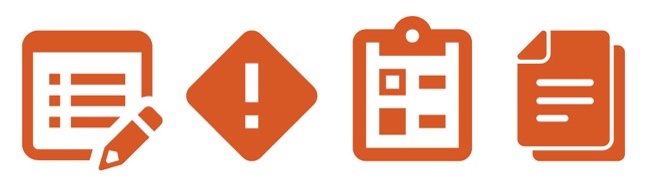 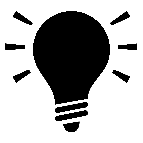 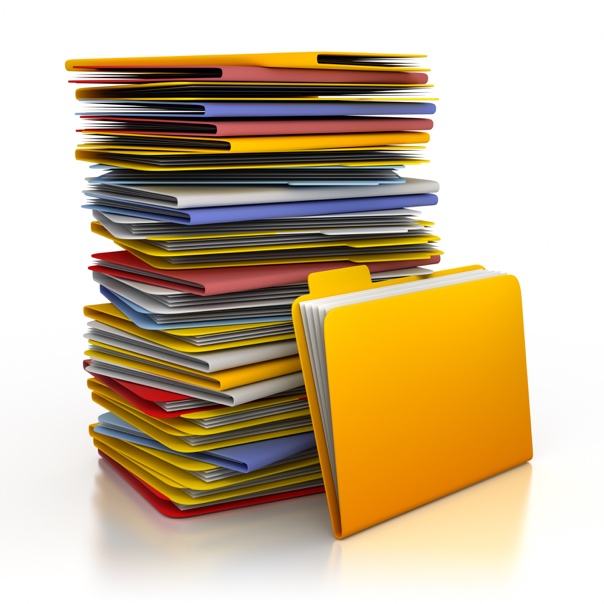 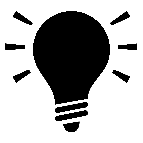 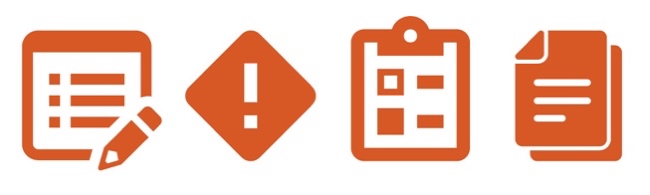 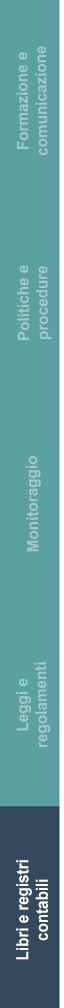 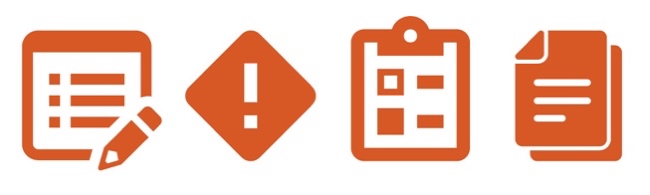 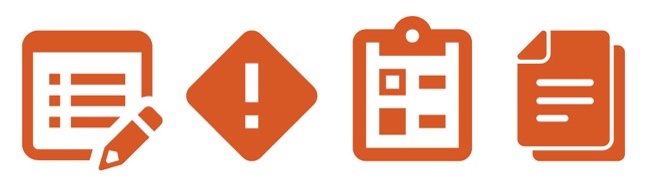 